т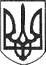 РЕШЕТИЛІВСЬКА МІСЬКА РАДАПОЛТАВСЬКОЇ ОБЛАСТІВИКОНАВЧИЙ КОМІТЕТ РІШЕННЯ29 грудня 2021 року                                                                                          № 391Про затвердження Переліку об’єктів та видів безоплатних громадських та оплачуваних суспільно корисних робіт на 2022 рікКеруючись підпунктом 17 пункту „б” частини першої статті 34 Закону України „Про місцеве самоврядування в Україні”, рішенням виконавчого комітету Решетилівської міської ради від 29.12.2020 № 226 „Про затвердження Плану роботи виконавчого комітету Решетилівської міської ради на 2021 рік” та з метою належного виконання судових рішень щодо відбування адміністративних стягнень порушниками та засудженими особами, виконавчий комітет Решетилівської  міської радиВИРІШИВ:1. Затвердити Перелік об’єктів та види безоплатних громадських та оплачуваних суспільно корисних робіт на 2022 рік для відбування адміністративних стягнень порушників та засуджених осіб, згідно постанов суду (додається).2. Контроль за виконанням порушниками та засудженими особами суспільно корисних робіт, дотримання ними правил техніки безпеки, покласти на заступника міського голови з питань діяльності виконавчих органів ради Невмержицького Ю.М.Міський голова								О.А ДядюноваПерелік об’єктів та видів безоплатних громадських та оплачуваних суспільно корисних робіт на 2022 рікНачальник відділу сім’ї, соціального захисту та охорони здоров’я					Д.С. МомотЗАТВЕРДЖЕНОрішення виконавчого комітету Решетилівської міської ради29 грудня 2021 року № 391Перелік об’єктівВиди  робітВулиці, провулки Решетилівської міської територіальної громади1. Прибирання сміття2. Завантаження сміття3. Підмітання доріг, тротуарів4. Посипка доріг, тротуарів піщано-сольовою сумішшю в зимовий період5. Розчистка доріг, тротуарів від снігу6. Прочистка водовідведних канав7. Побілка стовбурів дерев, тротуарів8. Обкошування бур’янів9.Прибирання сухого листя, спилювання сухих гілок10. Фарбування парканівКладовища в межах Решетилівської міської територіальної громади1. Прибирання та завантаження сміття2. Розчистка від снігу проходівПарки в межах Решетилівської міської територіальної громади1. Прибирання та завантаження сміття2. Розчистка від снігу доріжокМости в межах Решетилівської міської територіальної громади1.Прибирання проїжджої частини, тротуарів2. Фарбування мостівТериторії біля пам’ятників 1. Прибирання та завантаження сміття2. Розчистка від снігу доріжокЗони відпочинку в межах Решетилівської міської територіальної громадиПрибирання та завантаження сміття